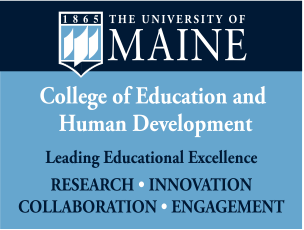 https://maine.zoom.us/j/83406322887?pwd=YmllbTRpRFJKVTJteGpWWjJ6V1FhZz09Password: 257897Approval of Meeting Minutes – January 21st, 2021Welcome 									Penny BishopUpward Bound 								Rebecca ColanninoR1 Designation (1:30p)								Kody VarahramyaCollege Committee Updates				Graduate Affairs							Jim ArtesaniAccreditation 								Jim ArtesaniFaculty Advisory Council						Tim ReaganFaculty Senate								Dee NicholsCurriculum Committee	 Report 					Rebecca BuchananSince our last meeting we have reviewed and approved three course modifications and one new course proposal.